                                                                                                                                                        Приложение № 2                                                                                                                                             к постановлению администрацииПартизанского городского округа                                                                                                                                                         от 10 февраля 2021 г.  № 145-паСхема границ территориитерритория общей ориентировочной площадью 7,2 га в районе многоквартирного дома № 109 по ул. Пушкинская в городе Партизанске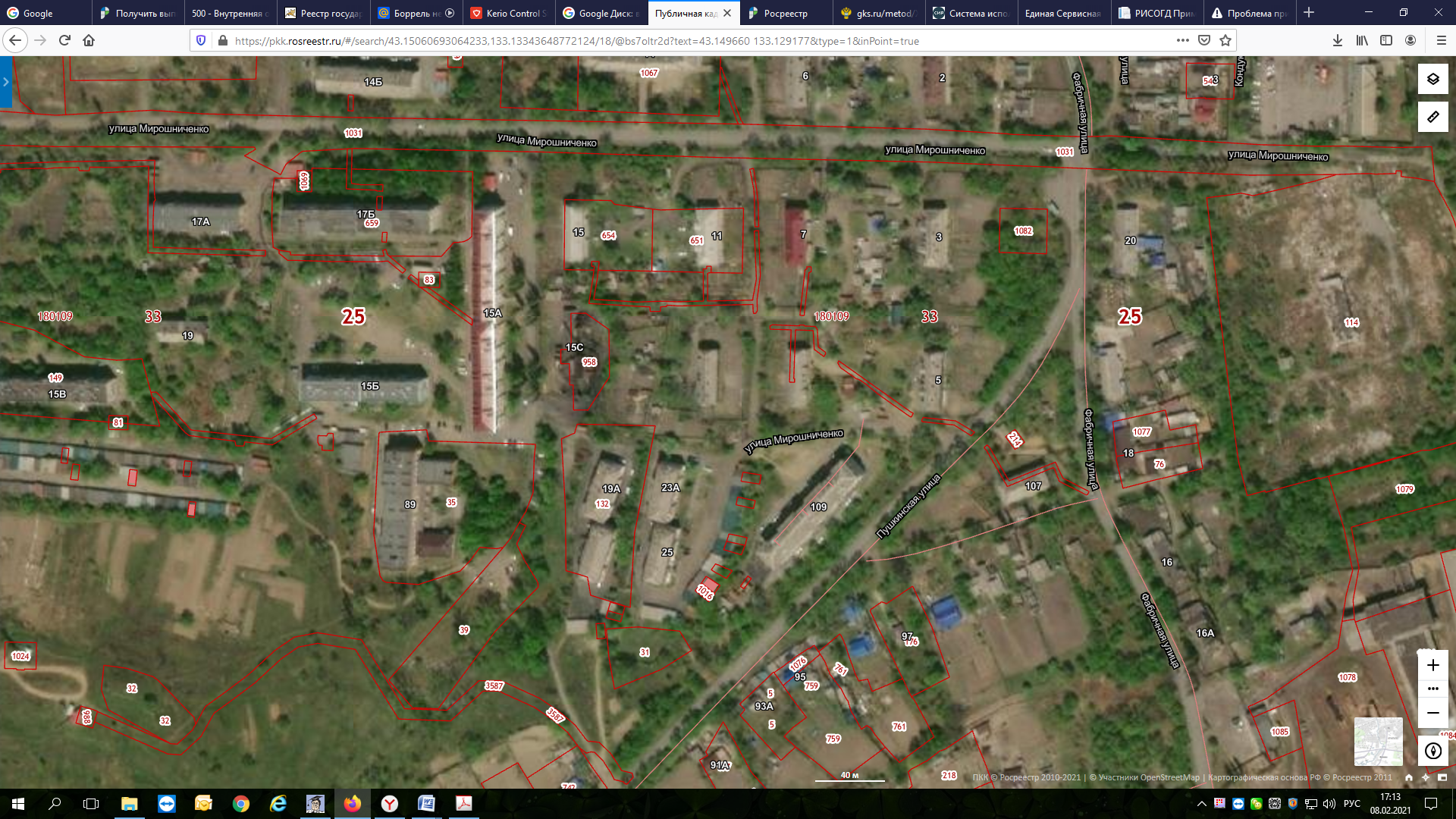                      -   граница территории планирования